ОБЩИЕ СВЕДЕНИЯ Учебная дисциплина «Инженерная графика» изучается в 1 семестре.Курсовая работа/Курсовой проект – не предусмотреныФорма промежуточной аттестации: 1 семестр – зачет с оценкой. Место учебной дисциплины в структуре ОПОПУчебная дисциплина «Инженерная графика» относится к обязательной части Блока IОсновой для освоения дисциплины «Инженерная графика» являются знания средней школы по геометрии, стереометрии, рисованию и черчению.Результаты обучения по дисциплины «Инженерная графика» используются при изучении следующих дисциплин: - Математика;- Специальные разделы математики;- Физика;- Специальные разделы физики;- Информационные и коммуникационные технологии в профессиональной деятельности;- Теоретическая механика.ЦЕЛИ И ПЛАНИРУЕМЫЕ РЕЗУЛЬТАТЫ ОБУЧЕНИЯ ПО ДИСЦИПЛИНЕ Целями изучения дисциплины «Инженерная графика» являются: - развитие у обучающихся навыков изображения трехмерных объектов на плоскости с использованием ЕСКД;- умения решать геометрические пространственные задачи с помощью плоского чертежа;- изучение назначения и принципов выполнения различной графической документации, предусмотренной соответствующими стандартами.Результатом обучения по учебной дисциплине является овладение обучающимися знаниями, умениями, навыками и опытом деятельности, характеризующими процесс формирования компетенций и обеспечивающими достижение планируемых результатов освоения учебной дисциплины.Формируемые компетенции, индикаторы достижения компетенций, соотнесённые с планируемыми результатами обучения по дисциплине:СТРУКТУРА И СОДЕРЖАНИЕ УЧЕБНОЙ ДИСЦИПЛИНЫ/МОДУЛЯОбщая трудоёмкость учебной дисциплины по учебному плану составляет:Структура учебной дисциплины для обучающихся по видам занятий (очная форма обучения)Структура учебной дисциплины для обучающихся по разделам и темам дисциплины: (очная форма обучения)Краткое содержание учебной дисциплиныОрганизация самостоятельной работы обучающихсяСамостоятельная работа студента – обязательная часть образовательного процесса, направленная на развитие готовности к профессиональному и личностному самообразованию, на проектирование дальнейшего образовательного маршрута и профессиональной карьеры.Самостоятельная работа обучающихся по дисциплине организована как совокупность аудиторных и внеаудиторных занятий и работ, обеспечивающих успешное освоение дисциплины. Аудиторная самостоятельная работа обучающихся по дисциплине выполняется на учебных занятиях под руководством преподавателя и по его заданию. Аудиторная самостоятельная работа обучающихся входит в общий объем времени, отведенного учебным планом на аудиторную работу, и регламентируется расписанием учебных занятий. Внеаудиторная самостоятельная работа обучающихся – планируемая учебная, научно-исследовательская, практическая работа обучающихся, выполняемая во внеаудиторное время по заданию и при методическом руководстве преподавателя, но без его непосредственного участия, расписанием учебных занятий не регламентируется.Внеаудиторная самостоятельная работа обучающихся включает в себя:подготовку к лекциям и лабораторным занятиям, зачету;изучение специальной литературы;изучение разделов/тем, невыносимых на лекции и лабораторные занятия самостоятельно;выполнение практических заданий.Самостоятельная работа обучающихся с участием преподавателя в форме иной контактной работы предусматривает групповую и (или) индивидуальную работу с обучающимися и включает в себя:проведение индивидуальных и групповых консультаций по отдельным темам/разделам дисциплины;Применение электронного обучения, дистанционных образовательных технологийПри реализации программы учебной дисциплины возможно применение электронного обучения и дистанционных образовательных технологий.Реализация программы учебной дисциплины с применением электронного обучения и дистанционных образовательных технологий регламентируется действующими локальными актами университета.Применяются следующий вариант реализации программы с использованием ЭО и ДОТВ электронную образовательную среду, по необходимости, могут быть перенесены отдельные виды учебной деятельности:РЕЗУЛЬТАТЫ ОБУЧЕНИЯ ПО ДИСЦИПЛИНЕ. КРИТЕРИИ ОЦЕНКИ УРОВНЯ СФОРМИРОВАННОСТИ КОМПЕТЕНЦИЙ, СИСТЕМА И ШКАЛА ОЦЕНИВАНИЯСоотнесение планируемых результатов обучения с уровнями сформированности компетенций.ОЦЕНОЧНЫЕ СРЕДСТВА ДЛЯ ТЕКУЩЕГО КОНТРОЛЯ УСПЕВАЕМОСТИ И ПРОМЕЖУТОЧНОЙ АТТЕСТАЦИИ, ВКЛЮЧАЯ САМОСТОЯТЕЛЬНУЮ РАБОТУ ОБУЧАЮЩИХСЯПри проведении контроля самостоятельной работы обучающихся, текущего контроля и промежуточной аттестации по учебной дисциплине «Начертательная геометрия. Инженерная и компьютерная графика» проверяется уровень сформированности у обучающихся компетенций и запланированных результатов обучения по дисциплине, указанных в разделе 2 настоящей программы.Формы текущего контроля успеваемости, примеры типовых заданий: Критерии, шкалы оценивания текущего контроля успеваемости:Формы текущего контроля успеваемости, примеры контрольных работ: 	Время выполнения 15 мин.	Количество вариантов контрольной работы - 16.	Количество заданий в каждом варианте контрольной работы – 3.	Форма работы – самостоятельная, индивидуальная.	Порядок формирования вариантов – фиксированный.	При формировании вариантов контрольной работы используются типовые задания с разным набором заданных параметров. Варианты контрольной работы могут меняться по составу в них типовых заданий. 	В данном разделе размещены образцы вариантов контрольных работ. Весь комплект контрольных работ по дисциплине хранится на кафедре в соответствии с утвержденной номенклатурой дел.Критерии, шкалы оценивания контрольных работ:Промежуточная аттестация:Критерии, шкалы оценивания промежуточной аттестации учебной дисциплины/модуля:Система оценивания результатов текущего контроля и промежуточной аттестации.Оценка по дисциплине выставляется обучающемуся с учётом результатов текущей и промежуточной аттестации.ОБРАЗОВАТЕЛЬНЫЕ ТЕХНОЛОГИИРеализация программы предусматривает использование в процессе обучения следующих образовательных технологий:проблемная лекция;проектная деятельность;групповые дискуссии;преподавание дисциплины на основе результатов научных исследований;поиск и обработка информации с использованием сети Интернет;дистанционные образовательные технологии;использование на лекционных занятиях видеоматериалов и наглядных пособий.ПРАКТИЧЕСКАЯ ПОДГОТОВКАПрактическая подготовка в рамках учебной дисциплины реализуется при проведении практических занятий, связанных с будущей профессиональной деятельностью, а также  в занятиях лекционного типа, поскольку они  предусматривают передачу учебной информации обучающимся, которая необходима для последующего выполнения практической работы.ОРГАНИЗАЦИЯ ОБРАЗОВАТЕЛЬНОГО ПРОЦЕССА ДЛЯ ЛИЦ С ОГРАНИЧЕННЫМИ ВОЗМОЖНОСТЯМИ ЗДОРОВЬЯПри обучении лиц с ограниченными возможностями здоровья и инвалидов используются подходы, способствующие созданию безбарьерной образовательной среды: технологии дифференциации и индивидуального обучения, применение соответствующих методик по работе с инвалидами, использование средств дистанционного общения, проведение дополнительных индивидуальных консультаций по изучаемым теоретическим вопросам и практическим занятиям, оказание помощи при подготовке к промежуточной аттестации.При необходимости рабочая программа дисциплины может быть адаптирована для обеспечения образовательного процесса лицам с ограниченными возможностями здоровья, в том числе для дистанционного обучения.Учебные материалы представляются в формах, доступных для изучения студентами с особыми образовательными потребностями с учетом нозологических групп инвалидов:Для подготовки к ответу на практическом занятии, студентам с ограниченными возможностями здоровья среднее время увеличивается по сравнению со средним временем подготовки обычного студента.Для студентов с инвалидностью или с ограниченными возможностями здоровья форма проведения текущей и промежуточной аттестации устанавливается с учетом индивидуальных психофизических особенностей (устно, письменно на бумаге, письменно на компьютере, в форме тестирования и т.п.). Промежуточная аттестация по дисциплине может проводиться в несколько этапов в форме рубежного контроля по завершению изучения отдельных тем дисциплины. При необходимости студенту предоставляется дополнительное время для подготовки ответа на зачете или экзамене.Для осуществления процедур текущего контроля успеваемости и промежуточной аттестации обучающихся создаются, при необходимости, фонды оценочных средств, адаптированные для лиц с ограниченными возможностями здоровья и позволяющие оценить достижение ими запланированных в основной образовательной программе результатов обучения и уровень сформированности всех компетенций, заявленных в образовательной программе.МАТЕРИАЛЬНО-ТЕХНИЧЕСКОЕ ОБЕСПЕЧЕНИЕ ДИСЦИПЛИНЫ Характеристика материально-технического обеспечения дисциплины соответствует требованиями ФГОС ВО.Материально-техническое обеспечение дисциплины при обучении с использованием традиционных технологий обучения.Материально-техническое обеспечение учебной дисциплины при обучении с использованием электронного обучения и дистанционных образовательных технологий.Технологическое обеспечение реализации программы осуществляется с использованием элементов электронной информационно-образовательной среды университета.10. УЧЕБНО-МЕТОДИЧЕСКОЕ И ИНФОРМАЦИОННОЕ ОБЕСПЕЧЕНИЕ УЧЕБНОЙ ДИСЦИПЛИНЫ/УЧЕБНОГО МОДУЛЯ11. ИНФОРМАЦИОННОЕ ОБЕСПЕЧЕНИЕ УЧЕБНОГО ПРОЦЕССА11.1.  Ресурсы электронной библиотеки, информационно-справочные системы и профессиональные базы данных:Информация об используемых ресурсах составляется в соответствии с Приложением 3 к ОПОП ВО.11.2.  Перечень программного обеспечения Перечень используемого программного обеспечения с реквизитами подтверждающих документов составляется в соответствии с Приложением № 2 к ОПОП ВО.ЛИСТ УЧЕТА ОБНОВЛЕНИЙ РАБОЧЕЙ ПРОГРАММЫ УЧЕБНОЙ ДИСЦИПЛИНЫ/МОДУЛЯВ рабочую программу учебной дисциплины/модуля внесены изменения/обновления и утверждены на заседании кафедры:Министерство науки и высшего образования Российской ФедерацииМинистерство науки и высшего образования Российской ФедерацииФедеральное государственное бюджетное образовательное учреждениеФедеральное государственное бюджетное образовательное учреждениевысшего образованиявысшего образования«Российский государственный университет им. А.Н. Косыгина«Российский государственный университет им. А.Н. Косыгина(Технологии. Дизайн. Искусство)»(Технологии. Дизайн. Искусство)»Институт мехатроники и информационных технологийКафедра Теоретической и прикладной механикиРАБОЧАЯ ПРОГРАММАУЧЕБНОЙ ДИСЦИПЛИНЫРАБОЧАЯ ПРОГРАММАУЧЕБНОЙ ДИСЦИПЛИНЫРАБОЧАЯ ПРОГРАММАУЧЕБНОЙ ДИСЦИПЛИНЫИнженерная графикаИнженерная графикаИнженерная графикаУровень образования бакалавриатбакалавриатНаправление подготовки09.03.02Информационные системы и технологииПрофиль/СпециализацияИнформационные технологии в дизайнеИнформационные технологии в дизайнеСрок освоения образовательной программы по очной форме обучения4 года4 годаФорма обученияочнаяочнаяРабочая программа учебной дисциплины «Инженерная графика» основной профессиональной образовательной программы высшего образования, рассмотрена и одобрена на заседании кафедры, протокол № 11 от 19.05.2021 г.Рабочая программа учебной дисциплины «Инженерная графика» основной профессиональной образовательной программы высшего образования, рассмотрена и одобрена на заседании кафедры, протокол № 11 от 19.05.2021 г.Рабочая программа учебной дисциплины «Инженерная графика» основной профессиональной образовательной программы высшего образования, рассмотрена и одобрена на заседании кафедры, протокол № 11 от 19.05.2021 г.Рабочая программа учебной дисциплины «Инженерная графика» основной профессиональной образовательной программы высшего образования, рассмотрена и одобрена на заседании кафедры, протокол № 11 от 19.05.2021 г.Разработчик рабочей программы «Инженерная графика» Разработчик рабочей программы «Инженерная графика» Разработчик рабочей программы «Инженерная графика» Разработчик рабочей программы «Инженерная графика» Гольцева Т.Л.Гольцева Т.Л.Заведующий кафедрой:Заведующий кафедрой:д.т.н., профессор Хейло С.В.Код компетенции Формулировка  компетенций в соответствии с ФГОС ВО Код компетенции ОПК-3способностью применять основные приемы и законы создания и чтения чертежей и документации по аппаратным и программным компонентаминформационных системОПК-3ПК-4ПК-4способностью проводить выбор исходных данных для проектированияОПК-3ПК-4Очная форма обучения3з.е.108час.Структура и объем дисциплиныСтруктура и объем дисциплиныСтруктура и объем дисциплиныСтруктура и объем дисциплиныСтруктура и объем дисциплиныСтруктура и объем дисциплиныСтруктура и объем дисциплиныСтруктура и объем дисциплиныСтруктура и объем дисциплиныСтруктура и объем дисциплиныОбъем дисциплины по семестрамформа промежуточной аттестациивсего, часКонтактная аудиторная работа, часКонтактная аудиторная работа, часКонтактная аудиторная работа, часКонтактная аудиторная работа, часСамостоятельная работа обучающегося, часСамостоятельная работа обучающегося, часСамостоятельная работа обучающегося, часОбъем дисциплины по семестрамформа промежуточной аттестациивсего, часлекции, часпрактические занятия, часлабораторные занятия, часпрактическая подготовка, часкурсовая работа/курсовой проектсамостоятельная работа обучающегося, ч.промежуточная аттестация, час1 семестрЗачет с оценкой108173457Всего:108173457Планируемые (контролируемые) результаты освоения: код(ы) формируемой(ых) компетенции(й) и индикаторов достижения компетенцийНаименование разделов, тем;форма(ы) промежуточной аттестацииВиды учебной работыВиды учебной работыВиды учебной работыВиды учебной работыСамостоятельная работа, часВиды и формы контрольных мероприятий, обеспечивающие по совокупности текущий контроль успеваемости;формы промежуточного контроля успеваемостиПланируемые (контролируемые) результаты освоения: код(ы) формируемой(ых) компетенции(й) и индикаторов достижения компетенцийНаименование разделов, тем;форма(ы) промежуточной аттестацииКонтактная работаКонтактная работаКонтактная работаКонтактная работаСамостоятельная работа, часВиды и формы контрольных мероприятий, обеспечивающие по совокупности текущий контроль успеваемости;формы промежуточного контроля успеваемостиПланируемые (контролируемые) результаты освоения: код(ы) формируемой(ых) компетенции(й) и индикаторов достижения компетенцийНаименование разделов, тем;форма(ы) промежуточной аттестацииЛекции, часПрактические занятия, часЛабораторные работы/ индивидуальные занятия, часПрактическая подготовка, часСамостоятельная работа, часВиды и формы контрольных мероприятий, обеспечивающие по совокупности текущий контроль успеваемости;формы промежуточного контроля успеваемостиПервый семестрПервый семестрПервый семестрПервый семестрПервый семестрПервый семестрПервый семестрРаздел 1. ЕСКД224ОПК-3ПК-4Тема 1.1 Единая система конструкторской документацииГОСТ 2.301-68 Форматы ГОСТ 2.302-68 Масштабы ГОСТ 2.303-68 ЛинииГОСТ 2.304-81 Шрифты чертежные224УСТНЫЙ ОПРОСОПК-3ПК-4Контрольная работа №1тестРаздел 2. Виды, разрезы, сечения21420ОПК-3ПК-4Тема 2.1ГОСТ 2.305-2008 Виды. Разрезы. Сечения 2Устный опросОПК-3ПК-4Лабораторная работа №2Построение трех видов детали 2а45Устный опросОПК-3ПК-4Лабораторная работа №3Построение детали 3а в трех проекциях с разрезами 45Устный опросОПК-3ПК-4Лабораторная работа №4Построение наклонного сечения детали 3а25Устный опросОПК-3ПК-4Лабораторная работа №5Построение детали 3б в трех проекциях с использованием сложных разрезов 45Защита чертежа 3б. Ответы на вопросы.ОПК-3ПК-4Контрольная работа №2тестРаздел 3. Аксонометрия246ОПК-3ПК-4Тема 3.1ГОСТ 2.317-2011 Аксонометрические проекции. 2Устный опросОПК-3ПК-4Лабораторная работа №6Построение изометрической проекции детали 3а46Устный опросОПК-3ПК-4Контрольная работа №3тестРаздел 4. Нанесение размеров224ОПК-3ПК-4Тема 4.1ГОСТ 2.307-2011. Нанесение размеров2Устный опросОПК-3ПК-4Лабораторная работа №7Нанесение размеров на работы 2а и 3а, согласно ГОСТ24Устный опрос. Защита чертежаОПК-3ПК-4Контрольная работа №4тестРаздел 5. Изобразение резьб по ГОСТу224ОПК-3ПК-4Тема 5.1Классификация, виды и изображение резьб2Устный опросОПК-3ПК-4Лабораторная работа №8Изображение резьбы по ГОСТу24Устный опросОПК-3ПК-4Контрольная работа №5тестРаздел 6. Соединения. Резьбовые соединения224ОПК-3ПК-4Тема 6.1Резьбовые соединенияУстный опросОПК-3ПК-4Лабораторная работа №9Изображение соединения болтом.24Устный опрос. Защита чертежа.ОПК-3ПК-4Контрольная работа №6тестРаздел 7.Чертежи деталей и сборочный чертеж25ОПК-3ПК-4Тема 7.1Правила и последовательность выполнения сборочного чертежа, а так же деталирование чертежей.2УСТНЫЙ ОПРОСРаздел 8. Компьютерная графика3815ОПК-3ПК-4Тема 8.1Основные приемы построения в программе Компас 3D3215Устный опросОПК-3ПК-4Лабораторная работа №10Построение 3д моеделей по заданию эпюр №12Устный опросОПК-3ПК-4Лабораторная работа №11Построение 3д модели задания 3а. Перенос модели на чертеж. Оформление работы по ГОСТ.2Защита чертежаОПК-3ПК-4Лабораторная работа №12Построение 3д модели задания 3б. Перенос модели на чертеж. Оформление работы по ГОСТ.2Защита чертежаОПК-3ПК-4Зачетная контрольная работаВсе индикаторы всех компетенцийЗачет с оценкойхх34хЗачет по чертежамИТОГО за семестр173457Зачет с оценкой№ папНаименование раздела и темы дисциплиныСодержание раздела (темы)Первый семестр.Первый семестр.Первый семестр.Раздел 1. ЕСКДРаздел 1. ЕСКДРаздел 1. ЕСКДТема 1.1ЕСКДОбщие положения. Структура и содержание рабочего чертежа. Форматы чертежей и оформление чертежных листов. Масштабы. Шрифты чертежные. Линии чертежаРаздел 2. Виды. Разрезы. Сечения.Раздел 2. Виды. Разрезы. Сечения.Раздел 2. Виды. Разрезы. Сечения.Тема 2.1Виды. Разрезы. Сечения.Основные виды. Дополнительный и местный виды. Выносные элементы. Изображения с разрывом и обрывом. Применение естественнонаучных и общеинженерных знаний для решения задач, а именно построения видов.Классификация разрезов. Простые разрезы. Сложные разрезы. Соединение вида и разреза. Разрезы (вырезы) на 4 аксонометрических изображениях деталей. Применение естественнонаучных и общеинженерных знаний для решения задач, а именно построения разрезов.Различие между сечением и разрезом. Выносные элементы. Применение стандартов, норм и правила для обозначение материалов и правила их нанесения на чертежах.Раздел 3. АксонометрияРаздел 3. АксонометрияРаздел 3. АксонометрияТема 3.1Аксонометрические проекцииАксонометрические проекции. Прямоугольные проекции. Изометрическая проекция. Диметрическая проекция. Оси. Коэффициенты искажения.Косоугольные проекции. Построение элипса.Штриховка сечений.Раздел 4. Нанесение размеровРаздел 4. Нанесение размеровРаздел 4. Нанесение размеровТема 4.1Нанесение размеров на чертежахРазмерные и выносные линии. Нанесение размерных чисел. Нанесение размеров отрезков прямых. Нанесение знаков и надписей. Нанесение размеров дуг окружностей. Нанесение размеров окружностей. Нанесение размеров углов. Нанесение размеров на изображения некоторых конструктивных элементов формы изделий. Нанесение размеров на изображениях изделий. Упрощения, допускаемые при простановке размеров. Размеры и их предельные отклонения. Использование современных информационных технологий и программных средств для нанесения размеров. Применение стандартов, норм, правил, технической документации в профессиональной деятельности, а именно при разработке проектов автоматизированных систем.Раздел 5. Изображение резьбы по ТОСТуРаздел 5. Изображение резьбы по ТОСТуРаздел 5. Изображение резьбы по ТОСТуТема 5.1Изображение резьбы на чертежахВиды резьб и изображение их на чертежах. Параметры резьбы. Обмер резьбы. Применение стандартов, норм и правила для изображения резьбы на чертежах. Резьба метрическая.Раздел 6.СоединенияРаздел 6.СоединенияРаздел 6.СоединенияТема 6.1Резьбовые соединения деталейСоединения болтом. Соединения шпилькой. Соединения винтом. Трубные соединения.Раздел 7. Чертежи деталей и сборочный чертежРаздел 7. Чертежи деталей и сборочный чертежРаздел 7. Чертежи деталей и сборочный чертежТема 7.1Эскизы и рабочие чертежи деталей. Сборочные чертежиПоследовательность выполнения эскизов деталей. Общие рекомендации по выполнению рабочих чертежей. Вычерчивание чертежа детали по эскизу с использованием современных информационных технологий и программных средств. Оформление технической документации, связанной с профессиональной деятельностью. Виды сборочных чертежей. Строительные и электромонтажные чертежи.Раздел 8. Компьютерная графикаРаздел 8. Компьютерная графикаРаздел 8. Компьютерная графикаТема 8.1Основные приемы построения в Компас 3D.Общие сведения о программе. Составление спецификаций, построение 3D моделей, построение чертежей на основе уже готовых 3D моделей, использование библиотеки стандартных изделий.Лабораторные занятияЛабораторные занятияЛабораторные занятияЛабораторная работа №1ЕСКДИзучить основные ГОСТы для оформления чертежаВыполнение Титульного листа для альбома чертежей.Лабораторная работа №2Построение трех видов детали 2аИзучить методы проецирования. Научится строить основные проекции деталейЛабораторная работа №3Построение детали 3а в трех проекциях с разрезамиИзучить методы проецирования. Научится строить три основных вида деталей и выполнять простой разрез по оси симметрии. Лабораторная работа №4Построение наклонного сечения детали 3аНаучиться строить «натуральный вид» наклонного сеченияЛабораторная работа №5Построение детали 3б в трех проекциях с использованием сложных разрезовИзучить методы проецирования. Научится строить три основных вида деталей и выполнять сложный разрез.Лабораторная работа №6 Построение изометрической проекции детали 3аИзучить принципы построения прямоугольного аксонометрического проецирования. Научится строить прямоугольную изометрию детали с учетом коэффициентов искажения.Лабораторная работа №7Нанесение размеров на работы 2а и 3а, согласно ГОСТНаучится оформлять чертеж согласно ГОСТу.Лабораторная работа №8Изображение резьбы по ГОСТуИзучить резьбы. Научится строить наружную и внутреннюю резьбу.Лабораторная работа №9Изображение соединения болтом.Научится строить чертежи разъемных соединений с применением рекомендуемых стандартами упрощений и условностей.Лабораторная работа №10Построение 3д моеделей по заданию эпюр №1Научится пользоваться интерфейсом программы. Научится основным элементам 3d построения в Компас 3D. Изучить элементы выдавливания, вращения и соединения по сечениям на примере цилиндра, конуса, шара и гранного тела.Лабораторная работа №11Построение 3д модели задания 3а. Перенос модели на чертеж. Оформление работы по ГОСТ.Научится пользоваться интерфейсом программы. Научится основным элементам 3d построения в Компас 3D. Научится строить чертеж на основании готовой 3d модели детали. Изучить интерфейс для 2D проектирования и научится оформлять чертеж с использованием данного интерфейса программы.Лабораторная работа №12Построение 3д модели задания 3б. Перенос модели на чертеж. Оформление работы по ГОСТ.Научится пользоваться интерфейсом программы. Научится основным элементам 3d построения в Компас 3D. Научится строить чертеж на основании готовой 3d модели детали. Изучить интерфейс для 2D проектирования и научится оформлять чертеж с использованием данного интерфейса программы.использованиеЭО и ДОТиспользование ЭО и ДОТобъем, часвключение в учебный процесссмешанное обучениелекции17в соответствии с расписанием учебных занятий смешанное обучениелабораторные занятия34в соответствии с расписанием учебных занятий Уровни сформированности компетенции(-й)Итоговое количество балловв 100-балльной системепо результатам текущей и промежуточной аттестацииОценка в пятибалльной системепо результатам текущей и промежуточной аттестацииПоказатели уровня сформированности общепрофессиональной(-ых) компетенцийУровни сформированности компетенции(-й)Итоговое количество балловв 100-балльной системепо результатам текущей и промежуточной аттестацииОценка в пятибалльной системепо результатам текущей и промежуточной аттестацииОПК-3ПК-4высокийотлично/зачтено (отлично)/зачтеноОбучающийся:-исчерпывающе и логически стройно излагает учебный материал, умеет связывать теорию с практикой, справляется с решением задач высокого уровня сложности, правильно обосновывает принятые решения- показывает основные научно-технические источники для решения задач по начертательной геометрии.- использует современные основные научно-технические источники для решения задач по начертательной геометрии-свободно ориентируется в учебной и профессиональной литературе;дает развернутые, исчерпывающие, профессионально грамотные ответы на вопросы, в том числе, дополнительные.повышенныйхорошо/зачтено (хорошо)/зачтеноОбучающийся:- достаточно подробно, грамотно и по существу излагает изученный материал, приводит и раскрывает в тезисной форме основные понятия и теоремы по начертательной геометрии- допускает единичные негрубые ошибки;- достаточно хорошо ориентируется в учебной и профессиональной литературе;ответ отражает знание теоретического и практического материала, не допуская существенных неточностей.базовыйудовлетворительно/зачтено (удовлетворительно)/зачтеноОбучающийся :-демонстрирует теоретические знания основного учебного материала дисциплины в объеме, необходимом для дальнейшего освоения ОПОП;- с неточностями излагает основные положения по начертательной геометрии- демонстрирует фрагментарные знания основной учебной литературы по дисциплине;ответ отражает знания на базовом уровне теоретического и практического материала в объеме, необходимом для дальнейшей учебы и предстоящей работы по профилю обучения.низкийнеудовлетворительно/не зачтеноОбучающийся:- демонстрирует фрагментарные знания теоретического и практического материал, допускает грубые ошибки при его изложении на занятиях и в ходе промежуточной аттестации- испытывает серьёзные затруднения в применении теоретических положений при решении задач по начертательной геометрии- выполняет задания только по образцу и под руководством преподавателя- ответ отражает отсутствие знаний на базовом уровне теоретического и практического материала в объеме, необходимом для дальнейшей учебы.№ ппФормы текущего контроляПримеры типовых заданий1.Лабораторная работа №1Изучить основные ГОСТы для оформления чертежаВыполнение Титульного листа для альбома чертежей2.Лабораторная работа № 2, 31.Выполнить построение детали 2а, 3а2.Найти заданные проекции точек 1-53.Лабораторная работа №4 Построить наклонное сечение для работы 3а. Оформить сечение.4.Самостоятельная работа Домашнее задание (Построение индивидуальных заданий работы 2а, 3а и 3б)Пример задания , 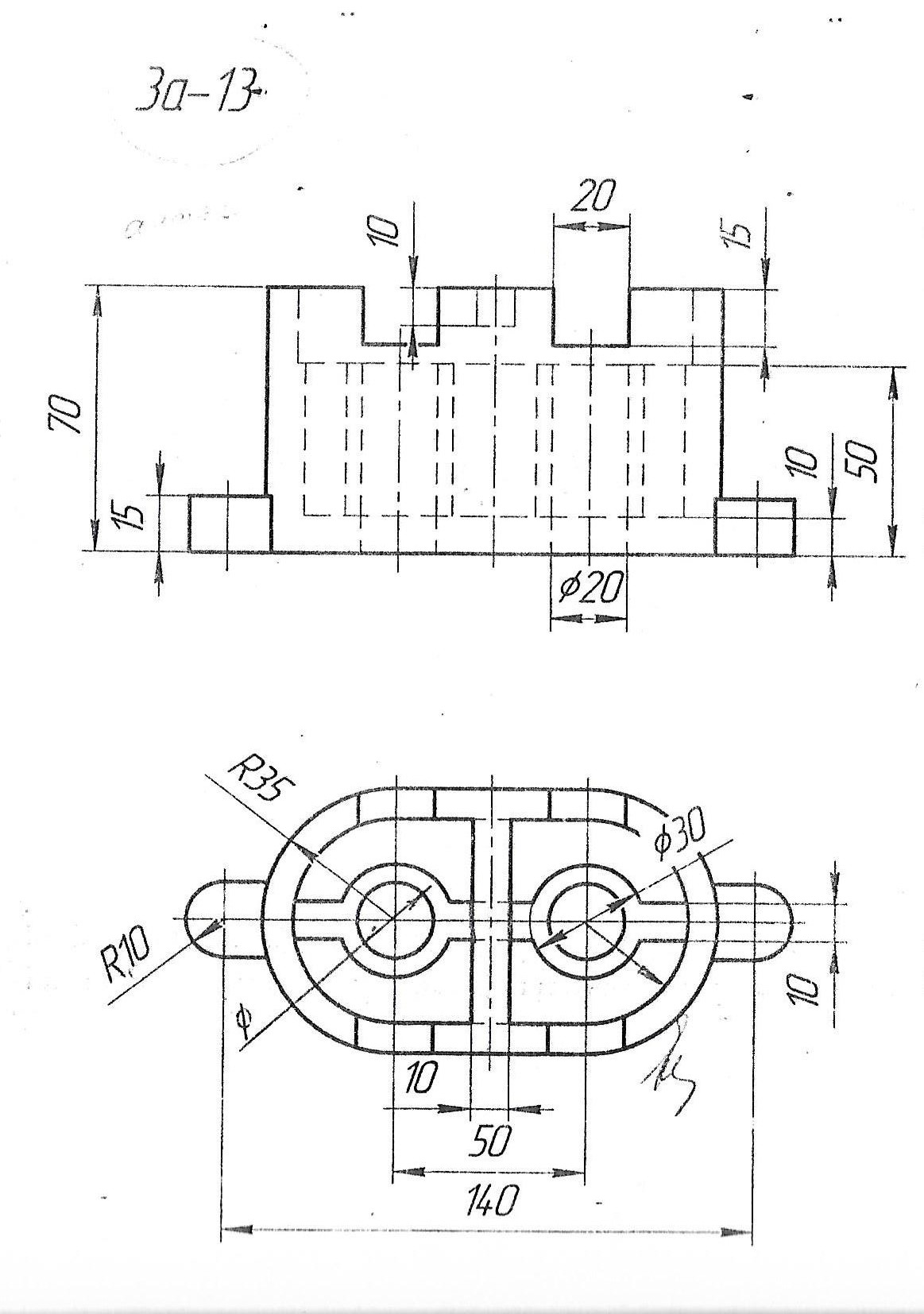 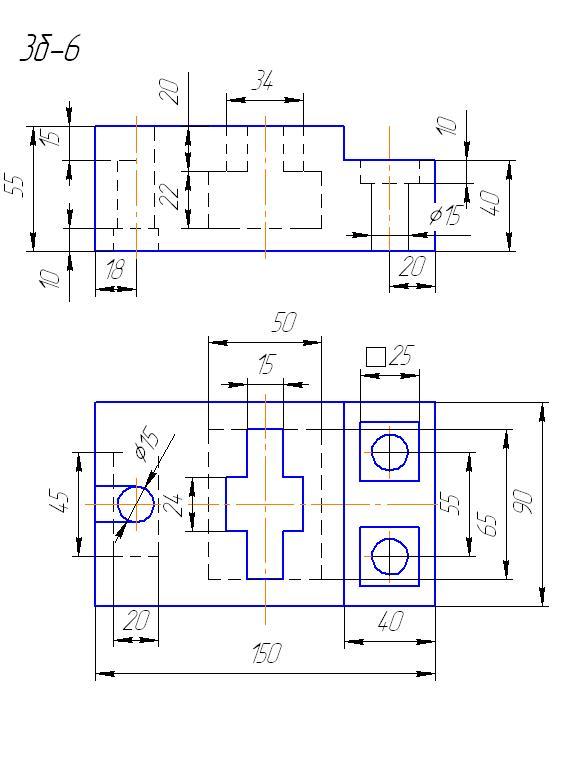 Наименование оценочного средства (контрольно-оценочного мероприятия)Критерии оцениванияШкалы оцениванияШкалы оцениванияНаименование оценочного средства (контрольно-оценочного мероприятия)Критерии оценивания100-балльная системаПятибалльная системаЗащита лабораторной работы(решены задачи или выполнены чертежи заданных деталей)Работа выполнена полностью, отчет представлен грамотно оформленным по предъявляемым требованиям. Нет ошибок в построениях. Возможно наличие одной неточности или описки, не являющиеся следствием незнания или непонимания учебного материала. Обучающийся показал полный объем знаний, умений в освоении пройденной темы и применение ее на практике.5Защита лабораторной работы(решены задачи или выполнены чертежи заданных деталей)Работа выполнена полностью, отчет представлен оформленным по предъявляемым требованиям, но есть неточности в построении. Допущена одна ошибка или два-три недочета.4Защита лабораторной работы(решены задачи или выполнены чертежи заданных деталей)Допущены более одной ошибки или более двух-трех недочетов.3Защита лабораторной работы(решены задачи или выполнены чертежи заданных деталей)Работа выполнена не полностью. Допущены грубые ошибки. Работа не выполнена.2Устный опросДал правильный ответЗачтеноУстный опросНе знаетНе зачтено№ ппФормы текущего контроляПримеры типовых заданий1.Контрольная работа №1ЕСКД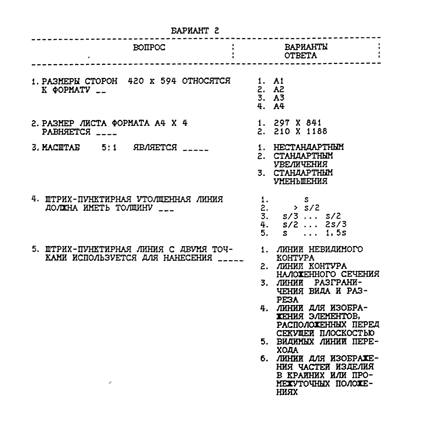 2.Контрольная работа №2Виды. Разрезы.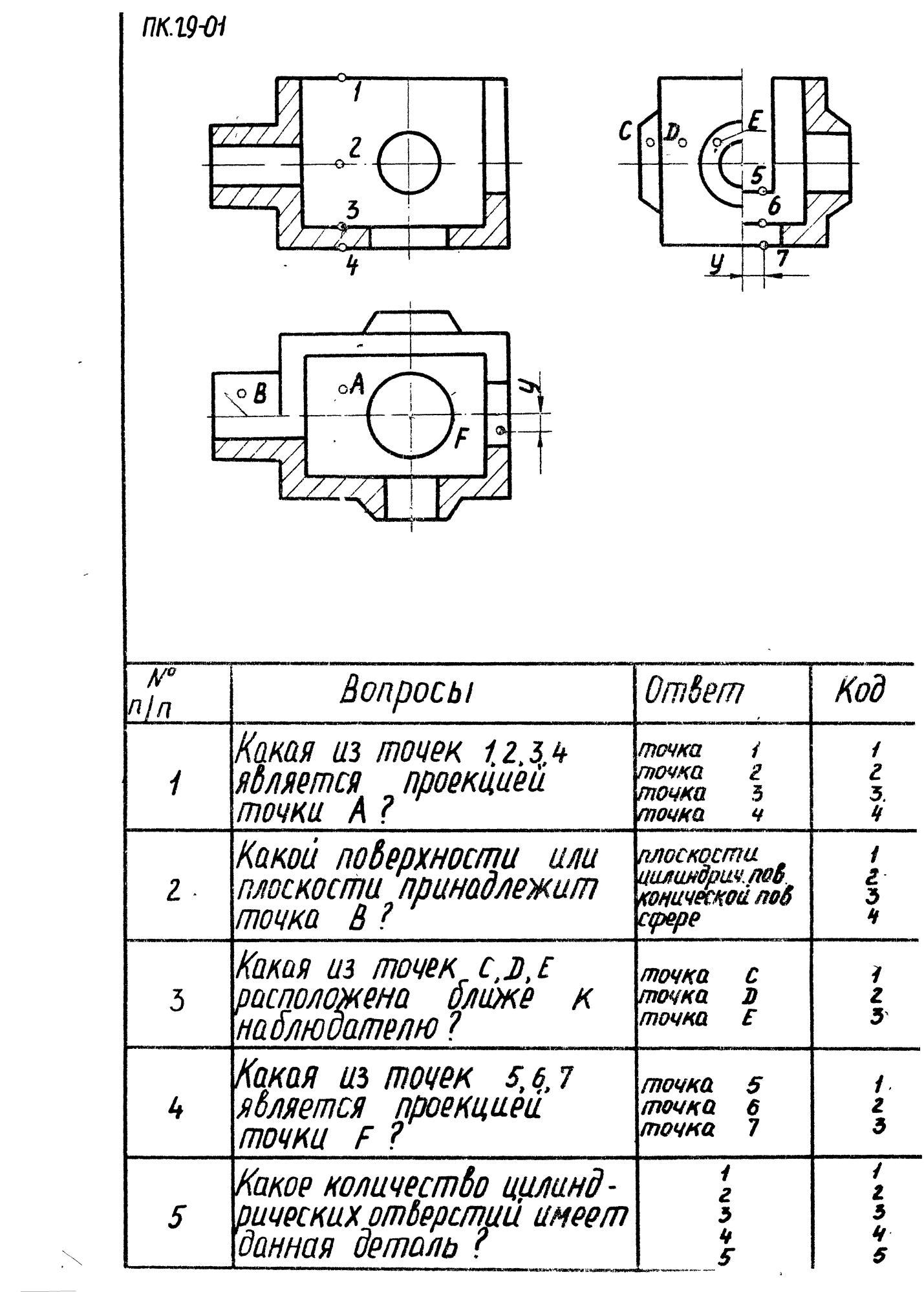 3.Контрольная работа №3Виды. Разрезы. Сечения.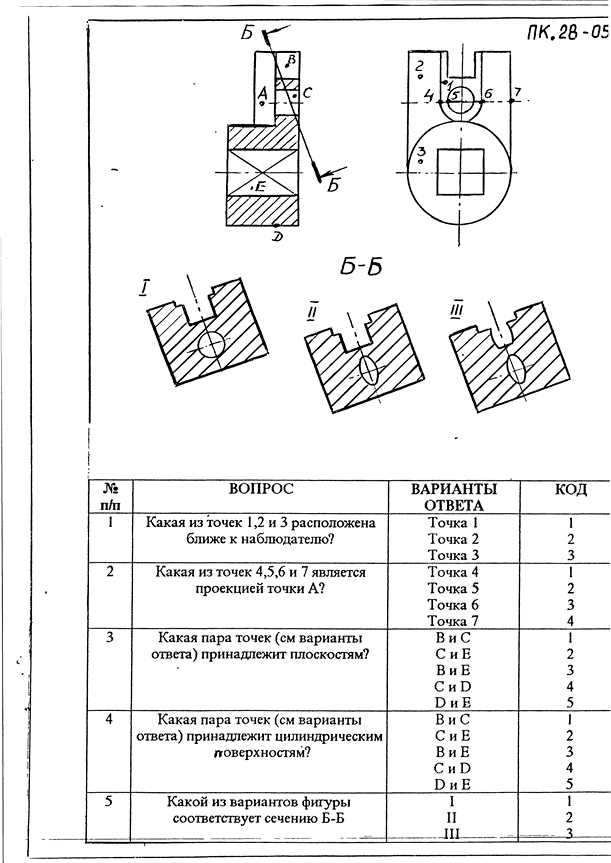 4.Контрольная работа №4Аксонометрия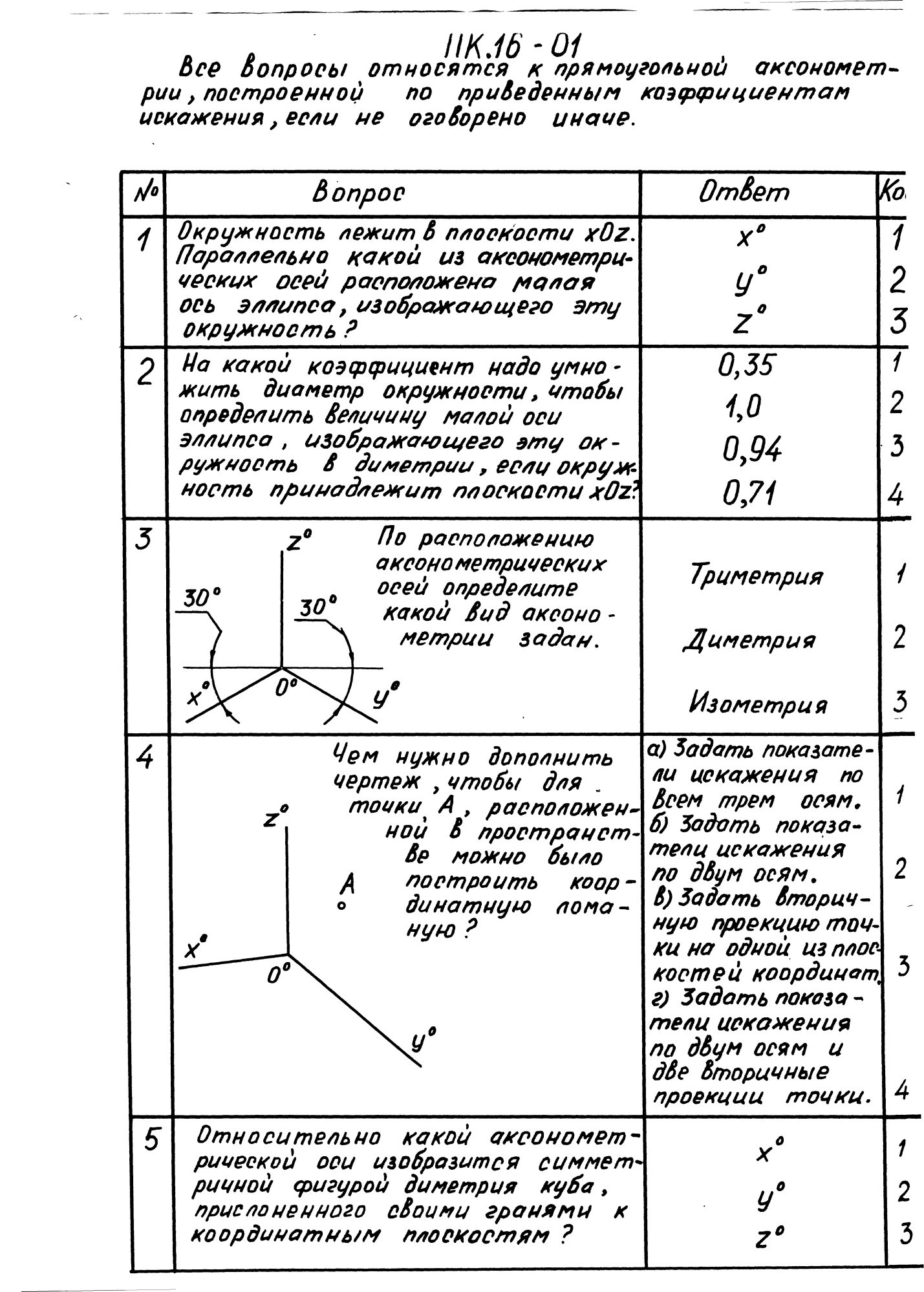 5.Контрольная работа №5Расстановка размеров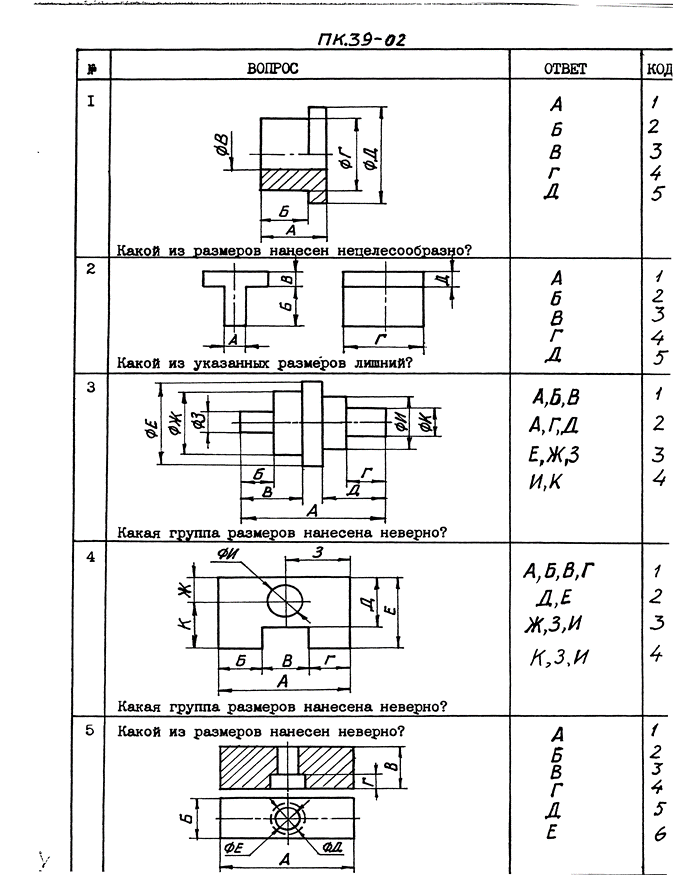 6.Контрольная работа №6Резьбы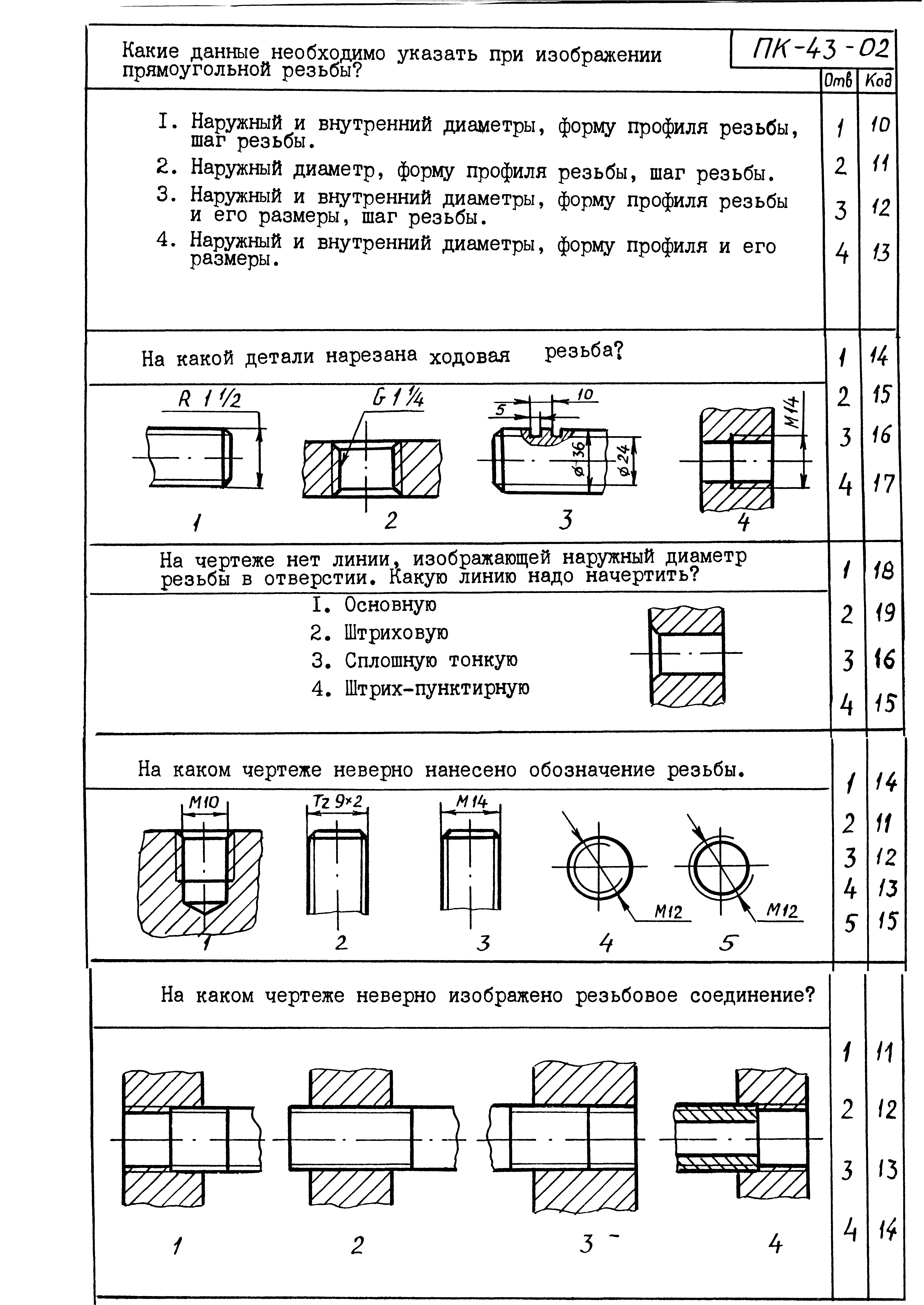 7.Контрольная работа №7Резьбовые соединения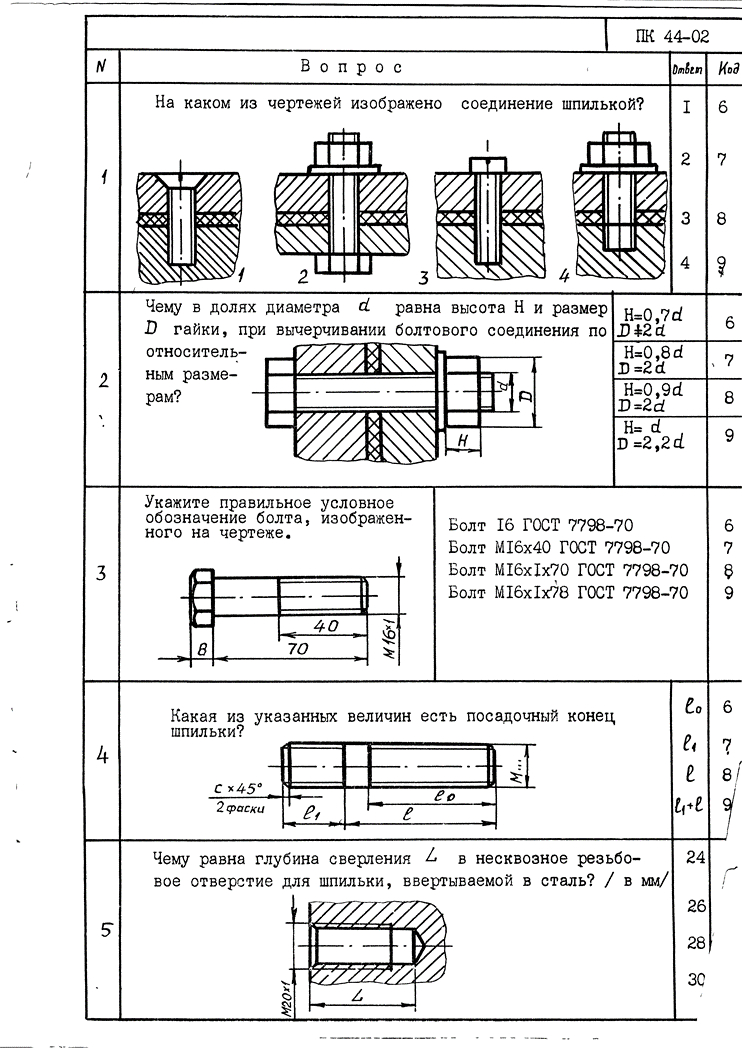 Наименование оценочного средства (контрольно-оценочного мероприятия)Критерии оцениванияШкалы оцениванияШкалы оцениванияНаименование оценочного средства (контрольно-оценочного мероприятия)Критерии оценивания100-балльная системаПятибалльная системаКонтрольная работа(решены задачи)Работа выполнена полностью. Нет ошибок в построениях. Возможно наличие одной неточности или описки, не являющиеся следствием незнания или непонимания учебного материала. Обучающийся показал полный объем знаний, умений в освоении пройденной темы и применение ее на практике.5Контрольная работа(решены задачи)Работа выполнена полностью, но есть неточности в построении. Допущена одна ошибка или два-три недочета.4Контрольная работа(решены задачи)Допущены более одной ошибки или более двух-трех недочетов.3Контрольная работа(решены задачи)Работа выполнена не полностью. Допущены грубые ошибки. Работа не выполнена.2Форма промежуточной аттестацииТиповые контрольные задания и иные материалыдля проведения промежуточной аттестации:1 семестр.Зачет с оценкой: в устной и письменной форме Построение 3д детали и перенос на чертеж. Оформление чертежа согласно ГОСТ.Билет №1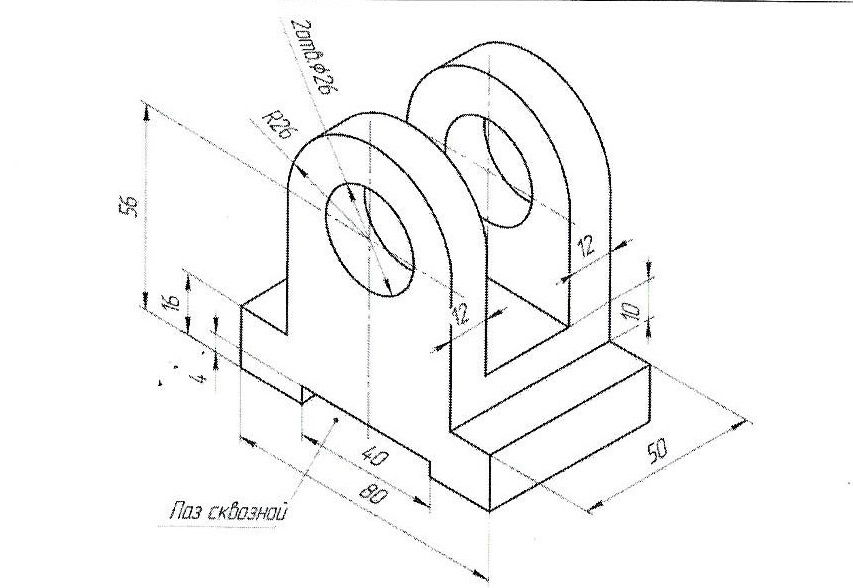 Форма промежуточной аттестацииКритерии оцениванияШкалы оцениванияШкалы оцениванияНаименование оценочного средстваКритерии оценивания100-балльная системаПятибалльная система1 семестр.Зачет с оценкойОбучающийся:демонстрирует знания отличающиеся глубиной и содержательностью, дает полный исчерпывающий ответ, как на основные вопросы билета, так и на дополнительные;свободно владеет научными понятиями, ведет диалог и вступает в научную дискуссию;способен к интеграции знаний по определенной теме, структурированию ответа, к анализу положений существующих теорий, научных школ, направлений по вопросу билета;логично и доказательно раскрывает проблему, предложенную в билете;свободно выполняет практические задания повышенной сложности, предусмотренные программой, демонстрирует системную работу с основной и дополнительной литературой.Ответ не содержит фактических ошибок и характеризуется глубиной, полнотой, уверенностью суждений, иллюстрируется примерами, в том числе из собственной практики.51 семестр.Зачет с оценкойОбучающийся:показывает достаточное знание учебного материала, но допускает несущественные фактические ошибки, которые способен исправить самостоятельно, благодаря наводящему вопросу;недостаточно раскрыта проблема по одному из вопросов билета;недостаточно логично построено изложение вопроса;успешно выполняет предусмотренные в программе практические задания средней сложности, активно работает с основной литературой,демонстрирует, в целом, системный подход к решению практических задач, к самостоятельному пополнению и обновлению знаний в ходе дальнейшей учебной работы и профессиональной деятельности. В ответе раскрыто, в основном, содержание билета, имеются неточности при ответе на дополнительные вопросы.41 семестр.Зачет с оценкойОбучающийся:показывает знания фрагментарного характера, которые отличаются поверхностностью и малой содержательностью, допускает фактические грубые ошибки;не может обосновать закономерности и принципы, объяснить факты, нарушена логика изложения, отсутствует осмысленность представляемого материала;справляется с выполнением практических заданий, предусмотренных программой, знаком с основной литературой, рекомендованной программой, допускает погрешности и ошибки при теоретических ответах и в ходе практической работы.Содержание билета раскрыто слабо, имеются неточности при ответе на основные и дополнительные вопросы билета, ответ носит репродуктивный характер. Неуверенно, с большими затруднениями решает практические задачи или не справляется с ними самостоятельно.31 семестр.Зачет с оценкойОбучающийся, обнаруживает существенные пробелы в знаниях основного учебного материала, допускает принципиальные ошибки в выполнении предусмотренных программой практических заданий. На большую часть дополнительных вопросов по содержанию экзамена затрудняется дать ответ или не дает верных ответов.2Форма контроля100-балльная система Пятибалльная система/ зачтеноТекущий контроль:  Выполнение контрольных работ по пройденным темам2 – 5Защита чертежейотличнохорошоудовлетворительноПромежуточная аттестация (зачет с оценкой) 1 семестротличнохорошоудовлетворительноНаименование учебных аудиторий, лабораторий, мастерских, библиотек, спортзалов, помещений для хранения и профилактического обслуживания учебного оборудования и т.п.Оснащенность учебных аудиторий, лабораторий, мастерских, библиотек, спортивных залов, помещений для хранения и профилактического обслуживания учебного оборудования и т.п.119071, г. Москва, ул. Малая Калужская, д.1, стр.3119071, г. Москва, ул. Малая Калужская, д.1, стр.3Аудитория №1706, 1719, 1217, 1218 - учебная лаборатория для проведения занятий семинарского типа, групповых и индивидуальных консультаций, текущего контроля и промежуточной аттестации. (119071, г. Москва, ул. Малая Калужская, д.1)Комплект учебной мебели, доска маркерная. Специализированное оборудование: чертежные столы, образцы учебных деталей, набор резьбовых соединений, измерительные инструменты, персональные компьютеры.Помещения для самостоятельной работы обучающихсяОснащенность помещений для самостоятельной работы обучающихся119071, г. Москва, ул. Малая Калужская, д.1, стр.3119071, г. Москва, ул. Малая Калужская, д.1, стр.3Читальный зал библиотеки.компьютерная техника;
подключение к сети «Интернет»Аудитория №1154 - читальный зал библиотеки: помещение для самостоятельной работы.Шкафы и стеллажи для книг и выставок, комплект учебной мебели, 1 рабочее место сотрудника и 3 рабочих места для студентов, оснащенные персональными компьютерами с подключением к сети «Интернет» и обеспечением доступа к электронным библиотекам и в электронную информационно-образовательную среду организации.Аудитория №1155 - читальный зал библиотеки: помещение для самостоятельной работы.Каталоги, комплект учебной мебели, трибуна, 2 рабочих места для студентов, оснащенные персональными компьютерами с подключением к сети «Интернет» и обеспечением доступа к электронным библиотекам и в электронную информационно-образовательную среду организации.Аудитория №1156 - читальный зал библиотеки: помещение для самостоятельной работы.Стеллажи для книг, комплект учебной мебели, 1 рабочее место сотрудника и 8 рабочих места для студентов, оснащенные персональными компьютерами с подключением к сети «Интернет» и обеспечением доступа к электронным библиотекам и в электронную информационно-образовательную среду организации.Необходимое оборудованиеПараметрыТехнические требованияПерсональный компьютер/ ноутбук/планшет,камера,микрофон, динамики, доступ в сеть ИнтернетВеб-браузерВерсия программного обеспечения не ниже: Chrome 72, Opera 59, Firefox 66, Edge 79, Яндекс. Браузер 19.3Персональный компьютер/ ноутбук/планшет,камера,микрофон, динамики, доступ в сеть ИнтернетОперационная системаВерсия программного обеспечения не ниже: Windows 7, macOS 10.12 «Sierra», LinuxПерсональный компьютер/ ноутбук/планшет,камера,микрофон, динамики, доступ в сеть ИнтернетВеб-камера640х480, 15 кадров/сПерсональный компьютер/ ноутбук/планшет,камера,микрофон, динамики, доступ в сеть ИнтернетМикрофонлюбойПерсональный компьютер/ ноутбук/планшет,камера,микрофон, динамики, доступ в сеть ИнтернетДинамики (колонки или наушники)любыеПерсональный компьютер/ ноутбук/планшет,камера,микрофон, динамики, доступ в сеть ИнтернетСеть (интернет)Постоянная скорость не менее 192 кБит/с№ п/пАвтор(ы)Наименование изданияВид издания (учебник, УП, МП и др.)ИздательствоГодизданияАдрес сайта ЭБСили электронного ресурса (заполняется для изданий в электронном виде)Количество экземпляров в библиотеке Университета10.1 Основная литература, в том числе электронные издания10.1 Основная литература, в том числе электронные издания10.1 Основная литература, в том числе электронные издания10.1 Основная литература, в том числе электронные издания10.1 Основная литература, в том числе электронные издания10.1 Основная литература, в том числе электронные издания10.1 Основная литература, в том числе электронные издания10.1 Основная литература, в том числе электронные издания1Чекмарёв А.А., Осипов В.К.Справочник по машиностроительному черчению.Учебное пособиеМ., Высшая школа2007102Фролов С.А.Сборник задач по начертательной геометрии.Учебное пособиеМ., ИНФРА-М2008103Волошин-Челпан Э.К.Начертательная геометрия. Инженерная графика.УчебникМ., Академ- проект2009104Никифоров В.М., Фатеев В.И.Начертательная геометрия. Учебное пособие в двух частях.Учебное пособиеМ., РИО МГУДТ2009305Фатеев В.И., Бабин Ю.А., Панов А.Г.Резьбы и резьбовые соединения.Учебно-методическое пособиеМ., РИО МГУДТ20092010.2 Дополнительная литература, в том числе электронные издания 10.2 Дополнительная литература, в том числе электронные издания 10.2 Дополнительная литература, в том числе электронные издания 10.2 Дополнительная литература, в том числе электронные издания 10.2 Дополнительная литература, в том числе электронные издания 10.2 Дополнительная литература, в том числе электронные издания 10.2 Дополнительная литература, в том числе электронные издания 10.2 Дополнительная литература, в том числе электронные издания 1Лагерь А.И.Инженерная графика.Учебное пособиеМ., Высшая школа2002102Фридлянд Э.Х.Тексты лекций по инженерной графике. Части 1-3.Учебное пособиеМ., РИО МГУДТ2006203Чекмарёв А.А.Начертательная геометрия и черчение.УчебникМ., Высшее образование200654Короев Ю.М.Начертательная геометрия.УчебникМ., КноРус20115№ ппЭлектронные учебные издания, электронные образовательные ресурсы1ЭБС «Лань» http://www.e.lanbook.com/2«Znanium.com» научно-издательского центра «Инфра-М»http://znanium.com/ 3Электронные издания «РГУ им. А.Н. Косыгина» на платформе ЭБС «Znanium.com» http://znanium.com/№п/пПрограммное обеспечениеРеквизиты подтверждающего документа/ Свободно распространяемое1Windows 10 Pro, MS Office 2019 контракт № 18-ЭА-44-19 от 20.05.20192PrototypingSketchUp: 3D modeling for everyoneконтракт № 18-ЭА-44-19 от 20.05.20193V-Ray для 3Ds Max контракт № 18-ЭА-44-19 от 20.05.20194AutoCAD 2020контракт № 18-ЭА-44-19 от 20.05.20195Компас 3D 2020№ ппгод обновления РПДхарактер изменений/обновлений с указанием разделаномер протокола и дата заседания кафедры